EVALUACIÓN RELIGIÓN CATÓLICA 6º CURSOSEMANA DEL 1 AL 5 JUNIOHemos finalizado el Tema 7. En esta semana vamos a hacer una pequeña evaluación del mismo, consultando el libro.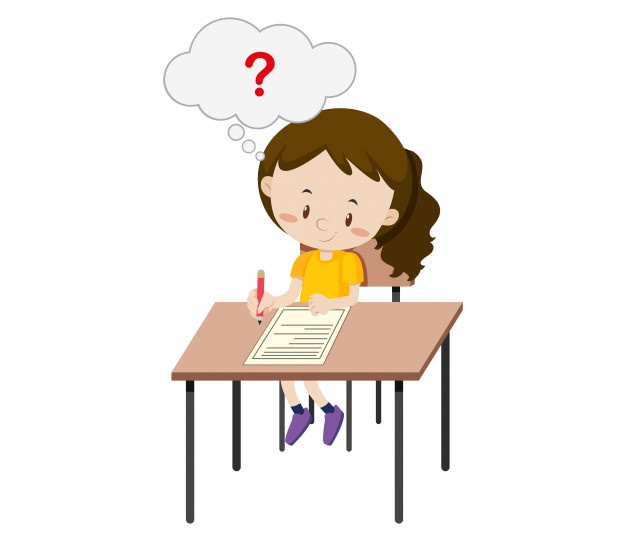 EVALUACIÓN Nombre y apellidos: _____________________________________Curso: _________________1º BLOQUE: Preguntas tipo test.  Valoración: 5 puntos.Capacidad que tiene una persona de mejorar y encontrar soluciones a las dificultades:Responsabilidad.Coraje.Superación.Los signos con los que los cristianos celebran su fe en Jesús durante la vida y en momentos especiales son:Los mandamientos.Los sacramentos.Las romerías.La Iglesia celebra:7 sacramentos.8 sacramentos.10 sacramentos.El perdón y la unción de los enfermos pertenecen a:Sacramentos de iniciación.Sacramentos de curación.Sacramentos de servicio.El hombre y la mujer que comprometen a unir sus vidas y a amarse como Jesús nos ama, lo hace a través del sacramento de:Eucaristía.Confirmación.Matrimonio.El Sacramento por el que las personas reciben la fuerza del Espíritu Santo es:Confirmación.Bautismo.Eucaristía.El Sacramento del orden sacerdotal lo reciben:Quienes creen en Dios.Todos los cristianos que quieren servir a la Iglesia.Los hombres que sienten una vocación especial de poner su vida al servicio de la Iglesia para continuar la misión de los apóstoles. Los símbolos que el sacerdote recibe en su Ordenación Sacerdotal son:La Biblia.El Cáliz y la Patena. Los anillos.El ministro encargado de celebrar el sacramento de la confirmación es:Sacerdote.Obispo.Diácono.  La confirmación nos da la fuerza:Ser testigos del evangelio en nuestra vida.Hacernos mayores creyendo en Dios.Para poder celebrar el resto de sacramentos. BLOQUE 2: Escribe el nombre de los 7 Sacramentos y clasifícalos según sean de Iniciación, Curación y Servicio. Valoración: 2 puntos.BLOQUE 3: Relaciona las frases con el sacramento al que pertenecen.Valoración: 1 punto cada pregunta.“Te pedimos, Padre Todopoderoso, que confieras a este siervo tuyo la dignidad del presbiterado”.“Recibe por esta señal de la cruz el don del Espíritu Santo”. “¿Estáis dispuestos a recibir de Dios responsable y amorosamente a los hijos, y a educarlos según la ley de Cristo y de su Iglesia?”                                                          ¡Ánimo!                                       ¡Este curso está apunto de finalizar! 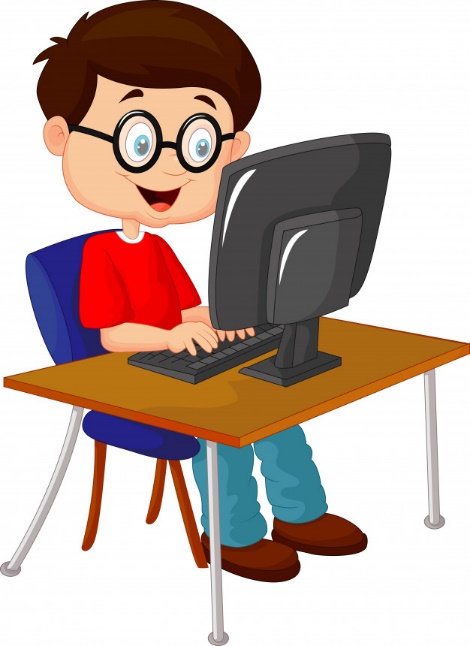 Os recuerdo que esta semana sólo tenéis que enviarme la tarea de la evaluación al correo electrónico de la Seño Jerónima:caparrossolerjeronima@gmail.comOs recuerdo que también podéis consular las respuestas de la evaluación a partir del día 15 de junio en el blog: unlibroentrelasmanos.blogspot.com